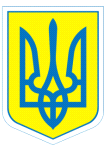 НАКАЗ12.09.2016		                           м.Харків             		                № 184 Про об'єднання виховних груп           З метою ефективної організації роботи вихователів у 2016/2017 навчальному роціНАКАЗУЮ1.Об’єднати  виховні групи для організації виховної діяльності з учнями  з 12.09.2016 року:4-А і 3-А  класи щоп’ятниці з 7.00 до 8.30 – відповідальний  Котляренко Вероніка Сергіївна, вихователь 3-А класу;5-А і 5-Б класи щоп’ятниці з 7.00 до 8.30 – відповідальний Сбітнєва Валентина Миколаївна, вихователь 5-А класу;6-А і 6-Б класи щовівторка  з 7.00 до 8.30, щочетверга з 7.00 до 8.30 – відповідальний Шеховцова Світлана Вікторівна, вихователь 6-Б класу;6-А і 6-Б класи  щосереди з 7.00 до 8.30 – відповідальний Клименко Ніна Михайлівна, вихователь 6-А класу;8-А і 10-А класи щовівторка  з 7.00 до 8.30, щочетверга з 7.00 до 8.30 – відповідальний Мельник Віталій Валентинович, вихователь 8-А класу;6-Б і 9-А класи щоп’ятниці з 14.15 до 19.00 – відповідальний Шеховцова Світлана Вікторівна, вихователь 6-Б класу.2. Вихователям Котляренко В.С., Сбітнєвій В.М., Шеховцовій С.В., Клименко Н.М., Мельнику В.В. здійснювати виховну діяльність згідно з режимом дня та планами виховної діяльності.3. Контроль за виконанням даного наказу покласти на Коваленко Г.І., заступника директора з виховної роботи.Директор                       Л.О.МельніковаКоваленко, 3-70-30-63З наказом ознайомлені:                  Н.М.Клименко                                                         Г.І.Коваленко                                                         В.С.Котляренко                                                         В.В.Мельник                                                         В.М.Сбітнєва                                                         С.В.Шеховцова